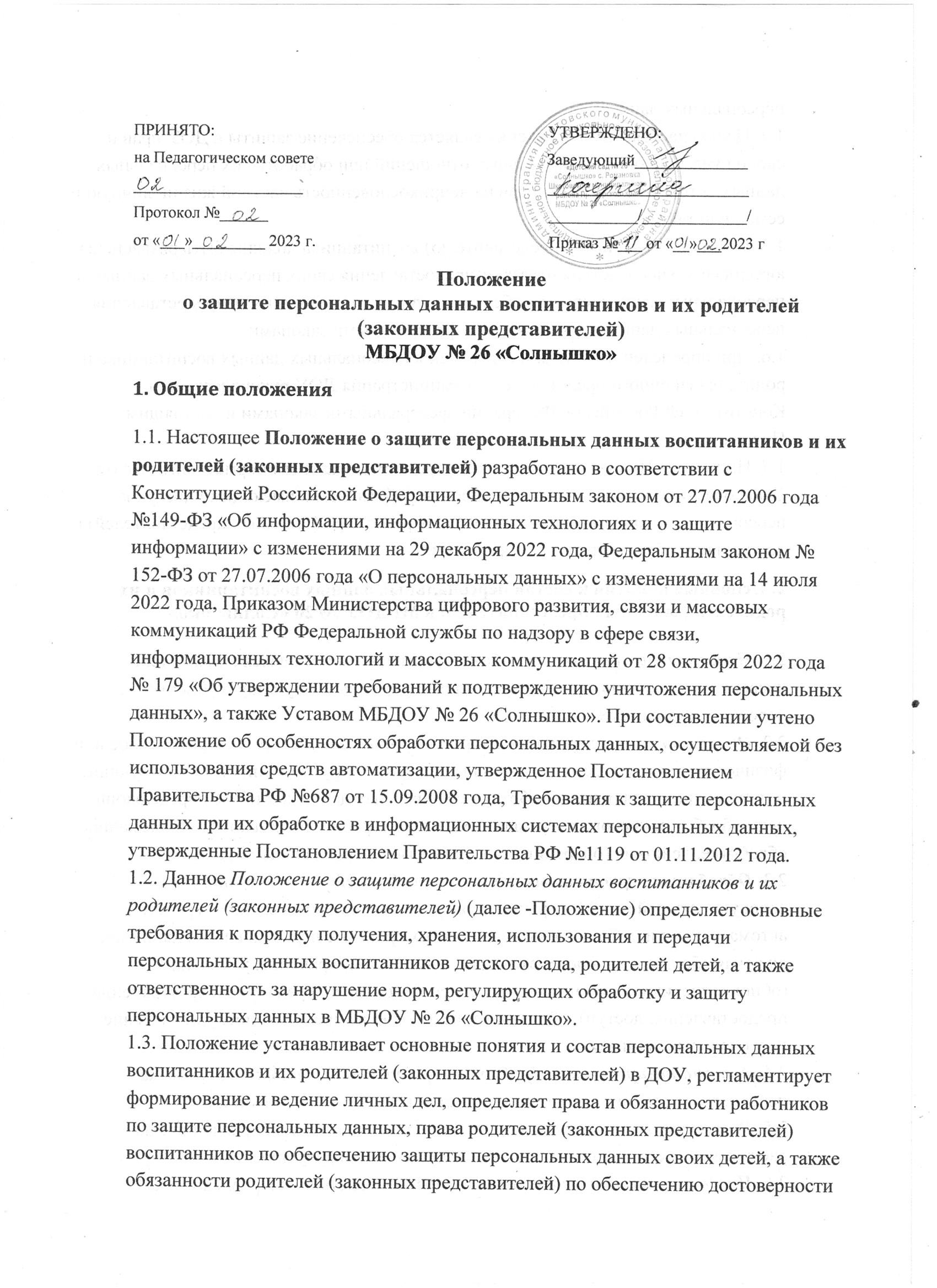 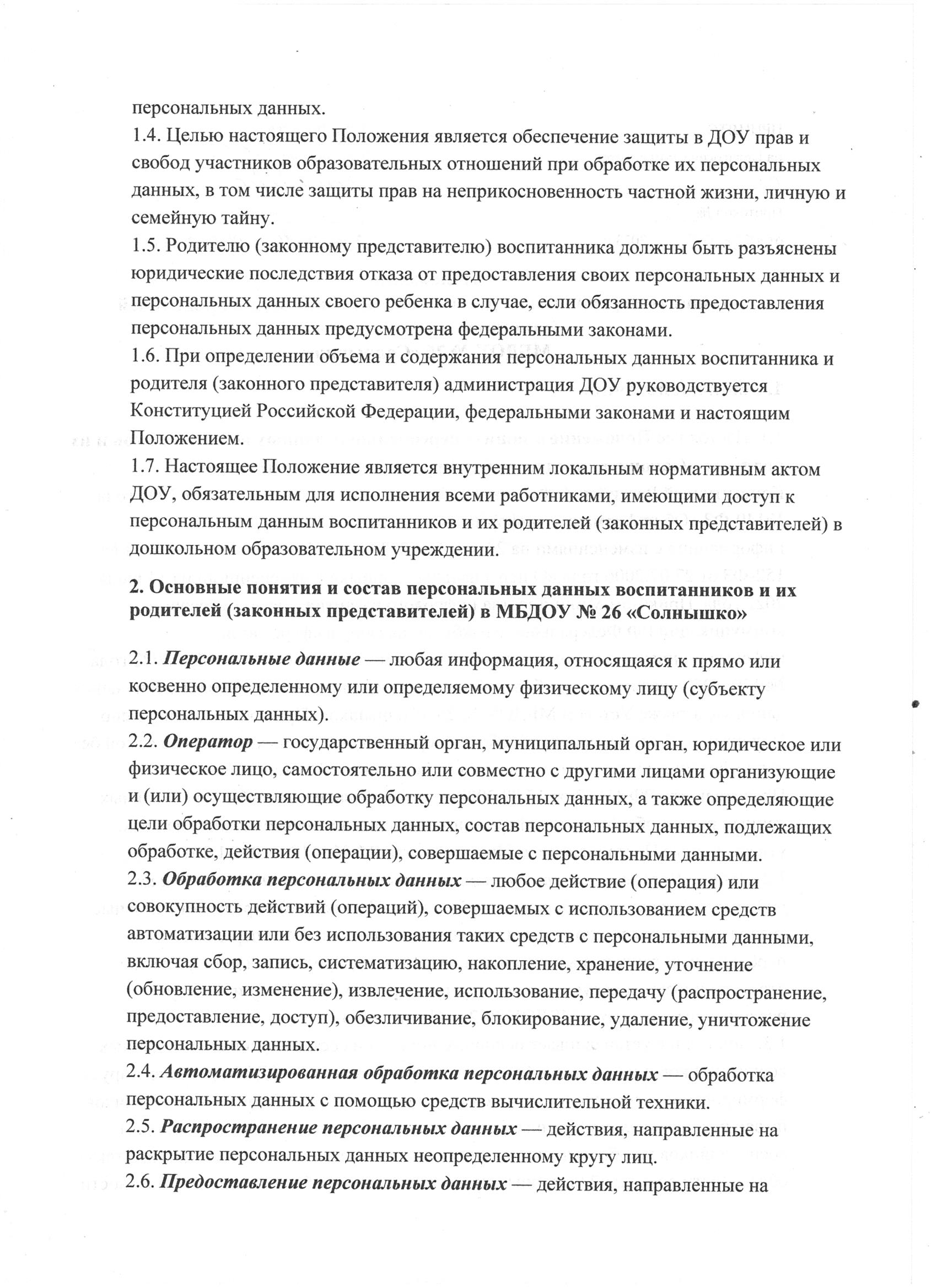 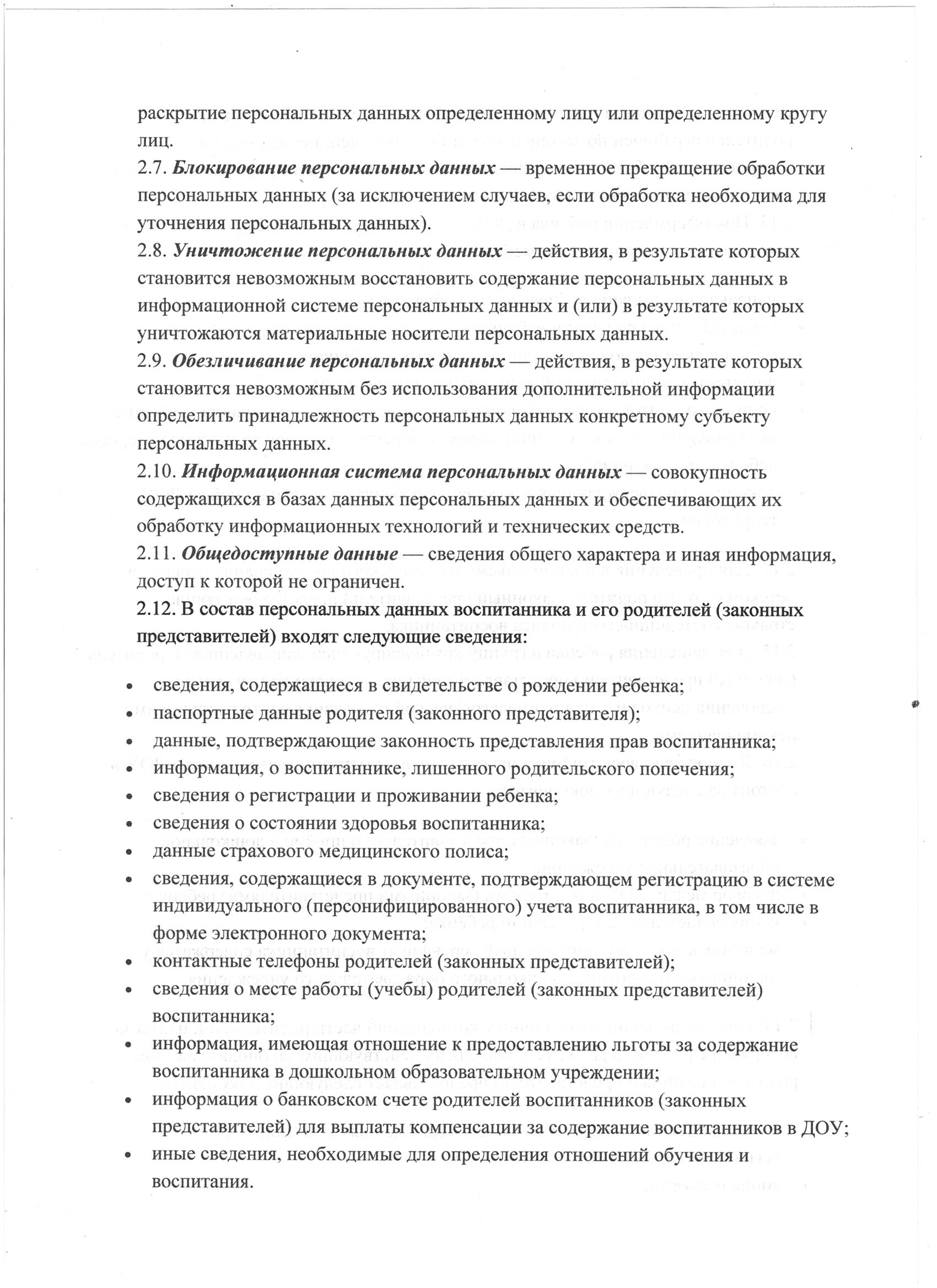 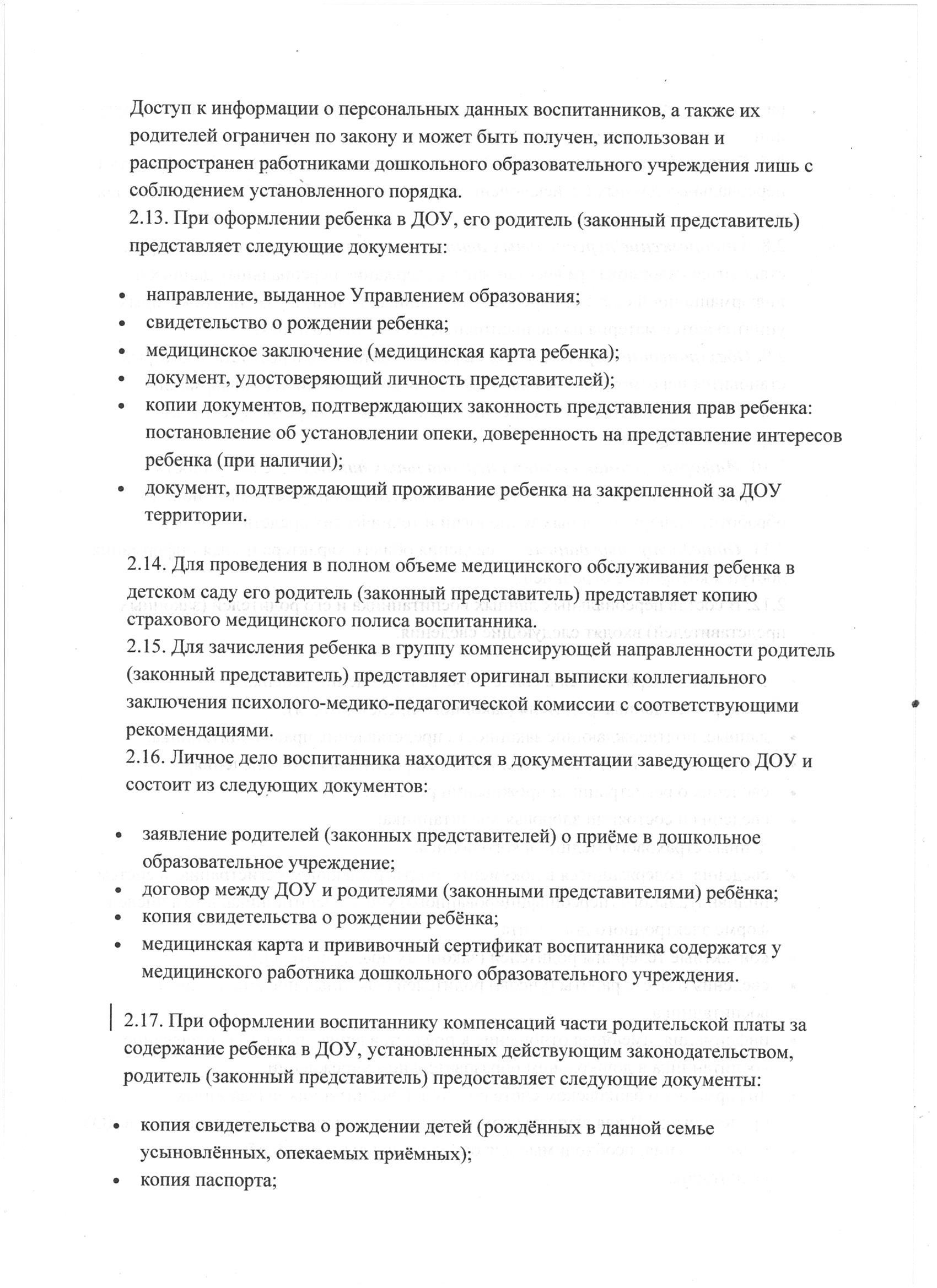 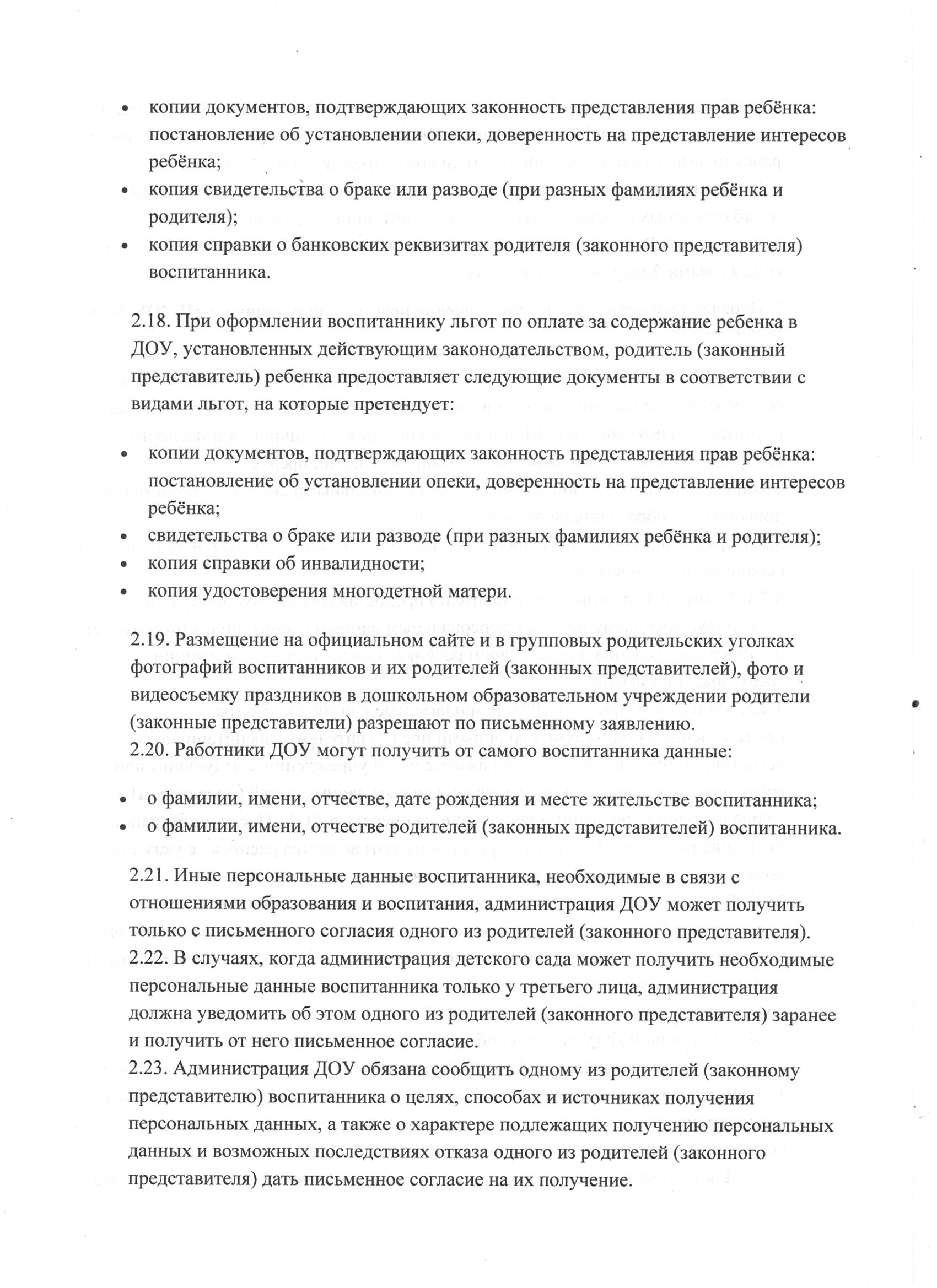 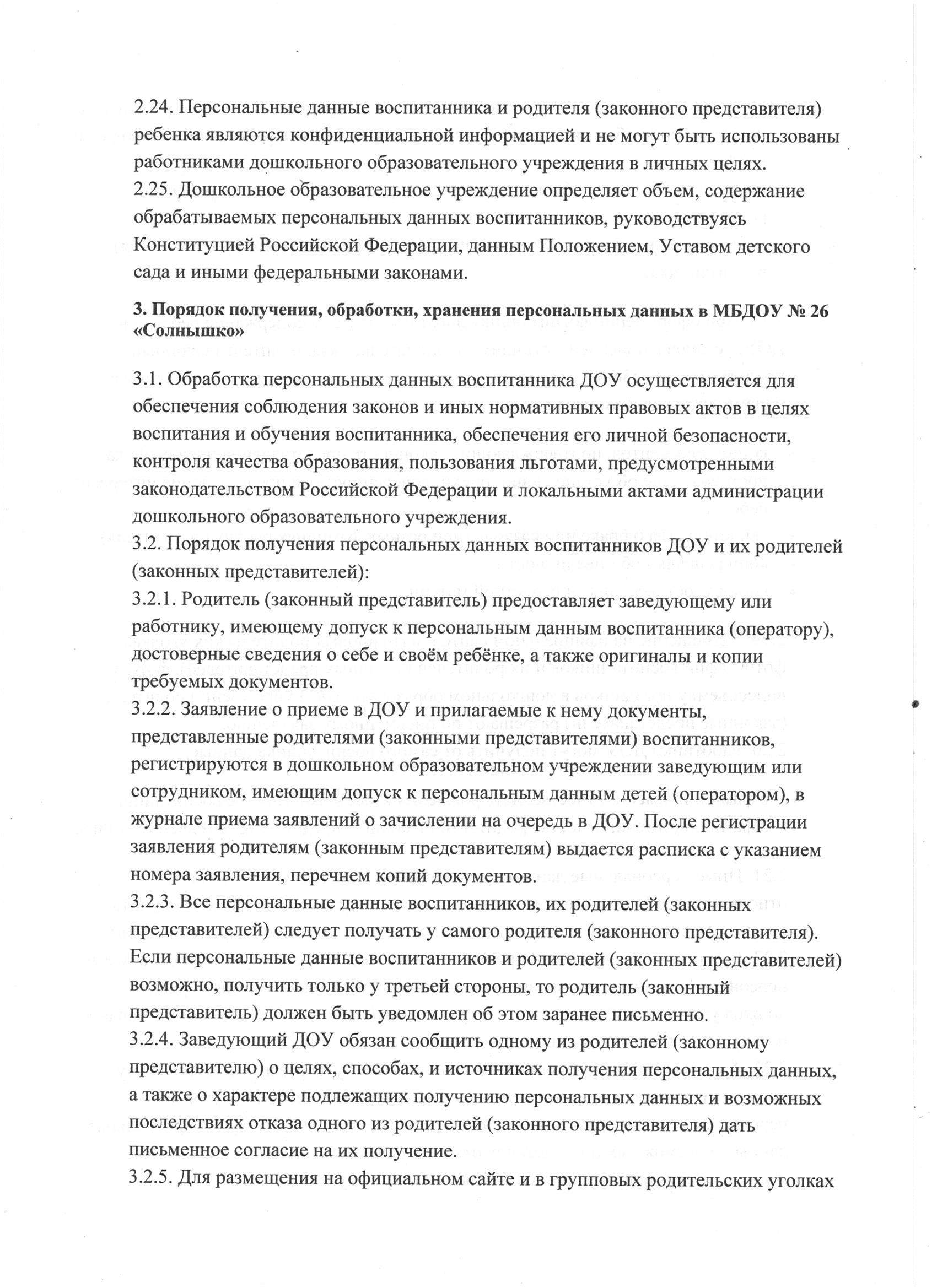 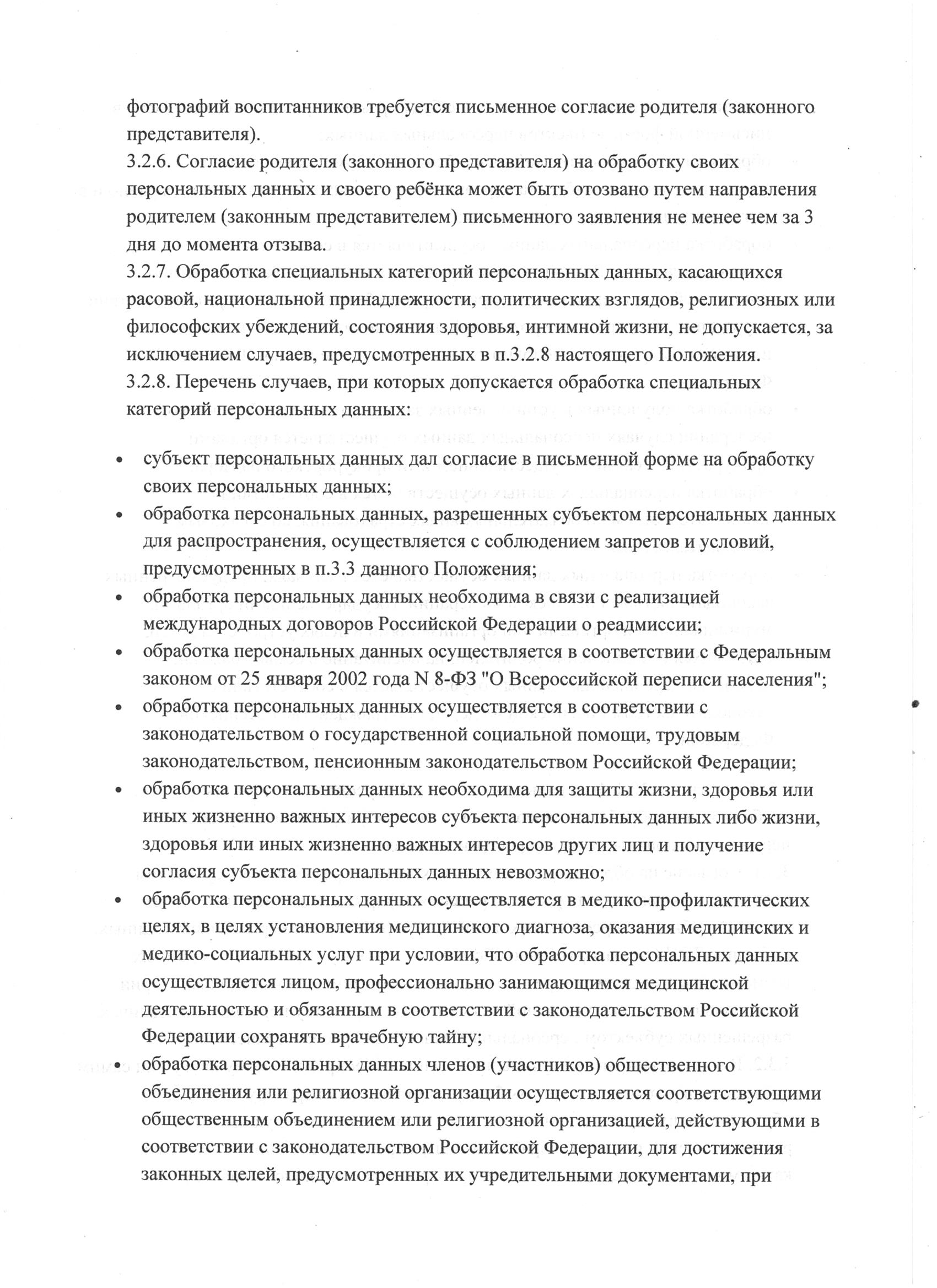 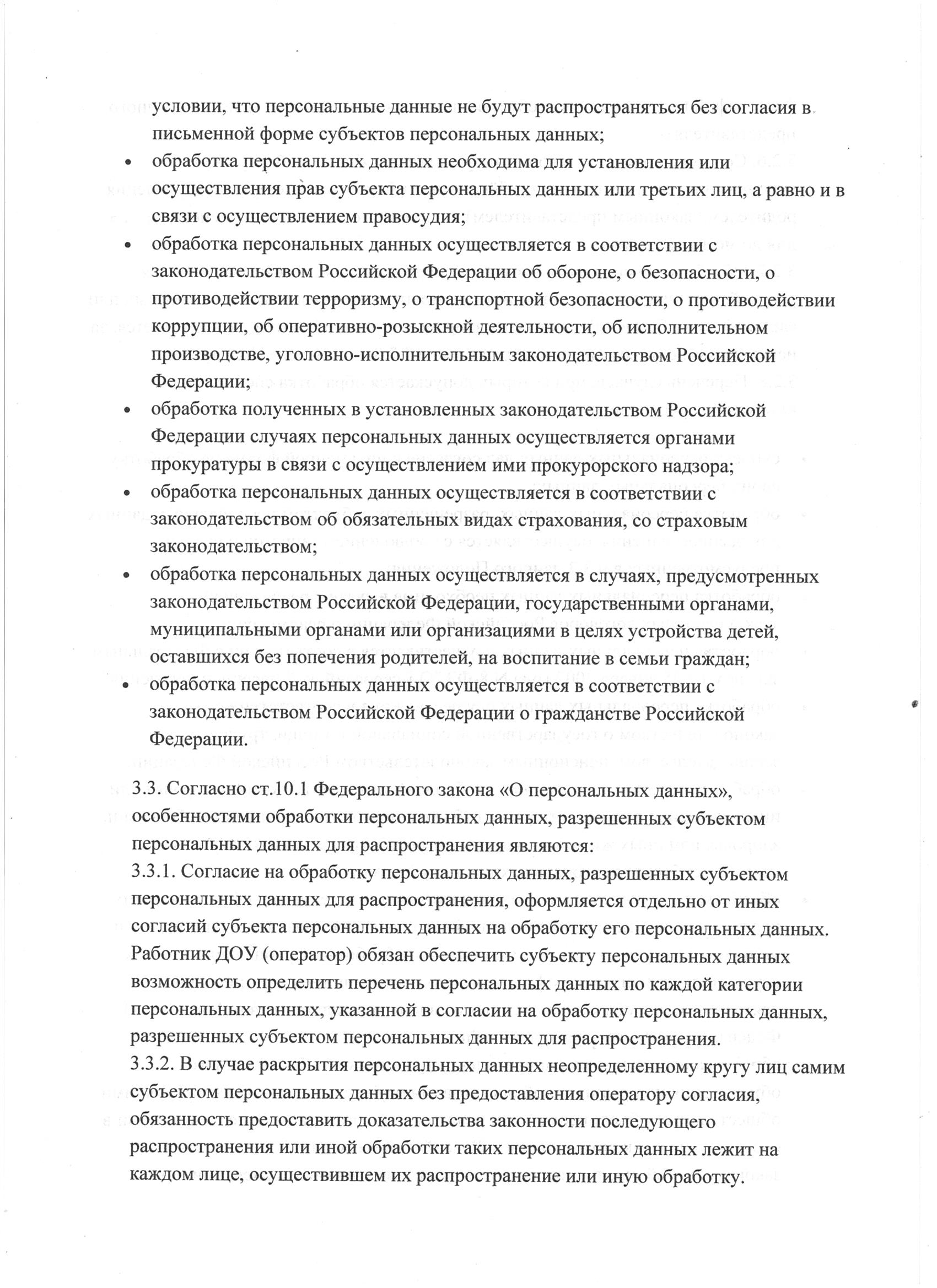 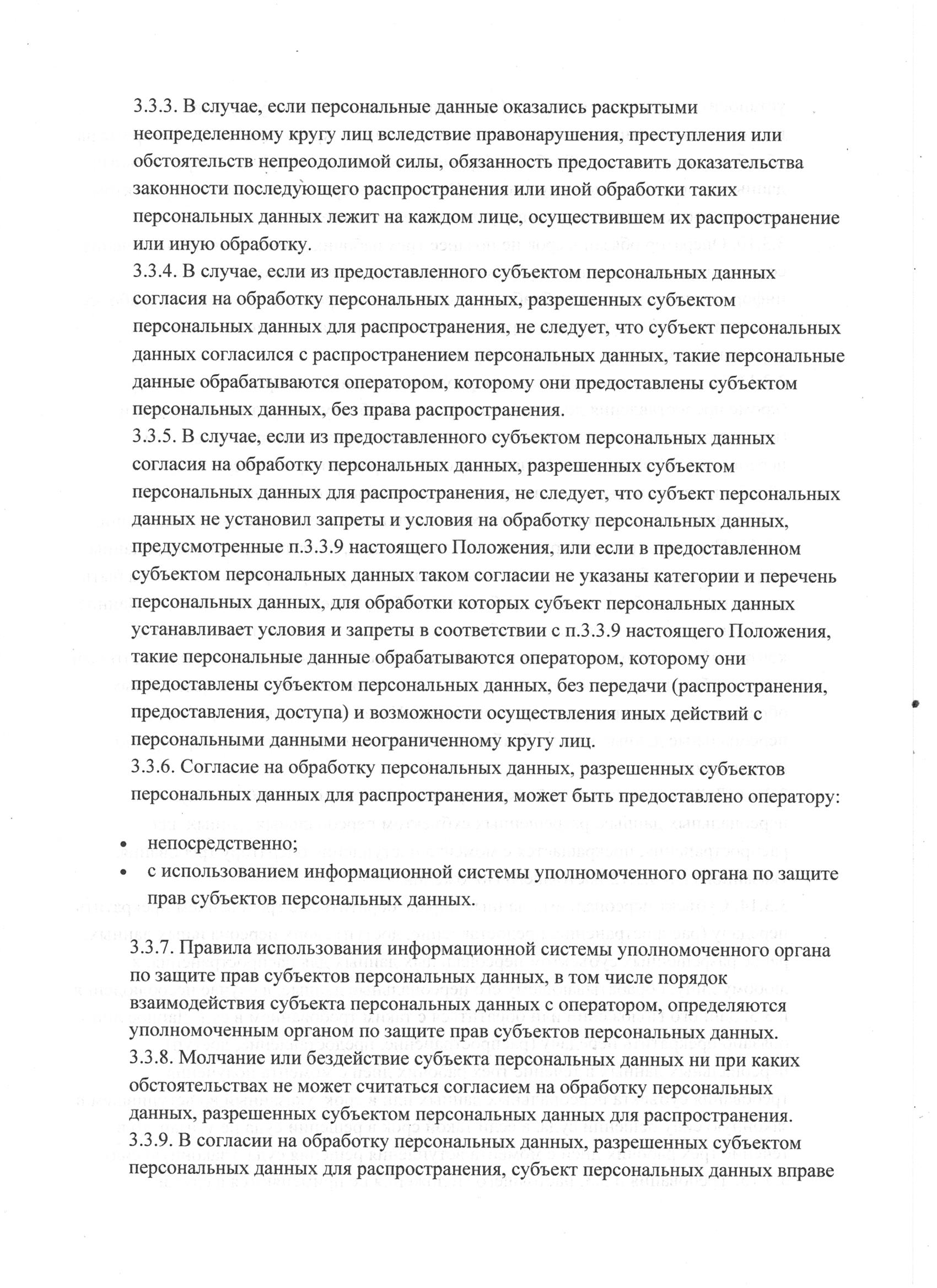 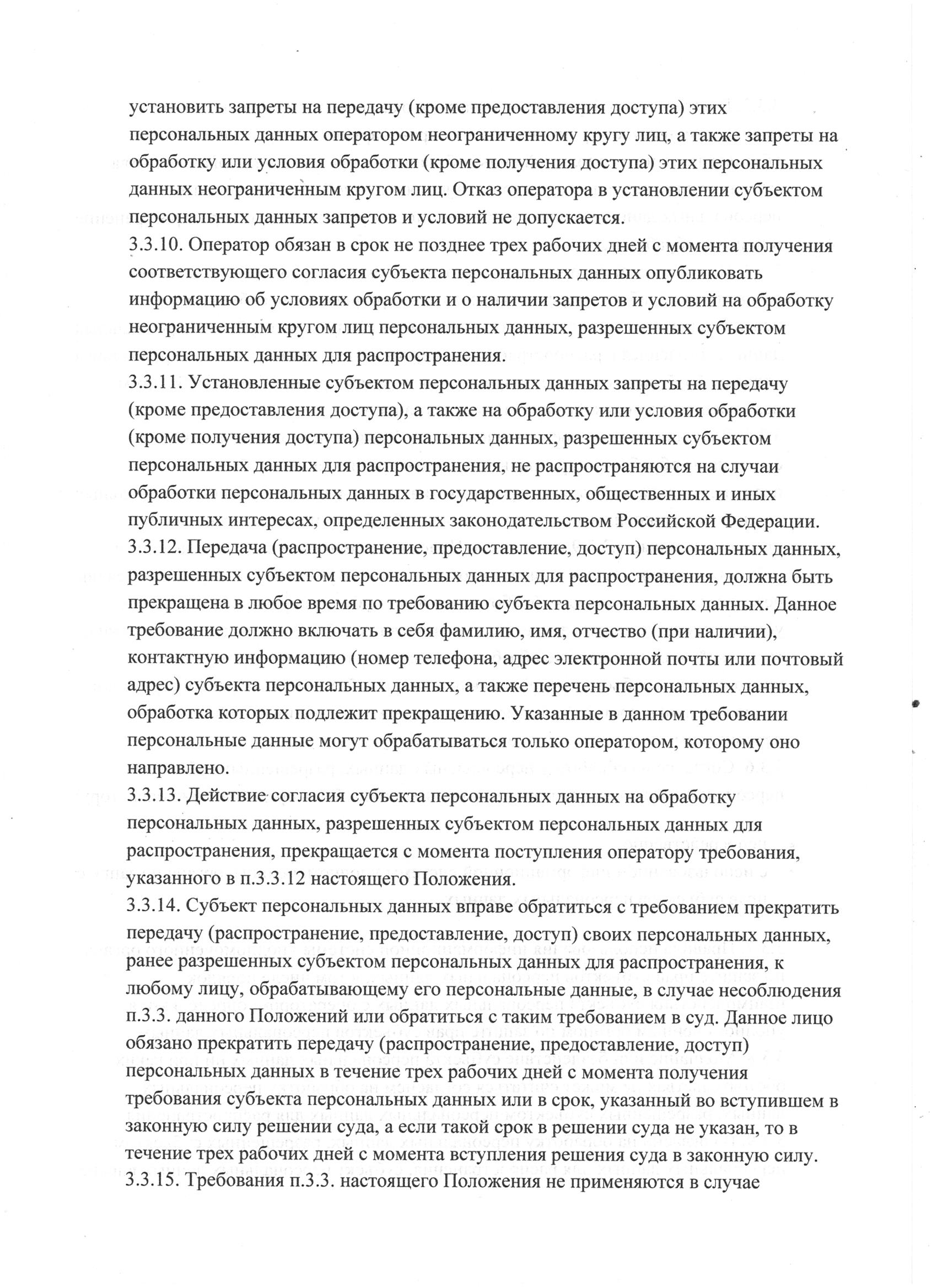 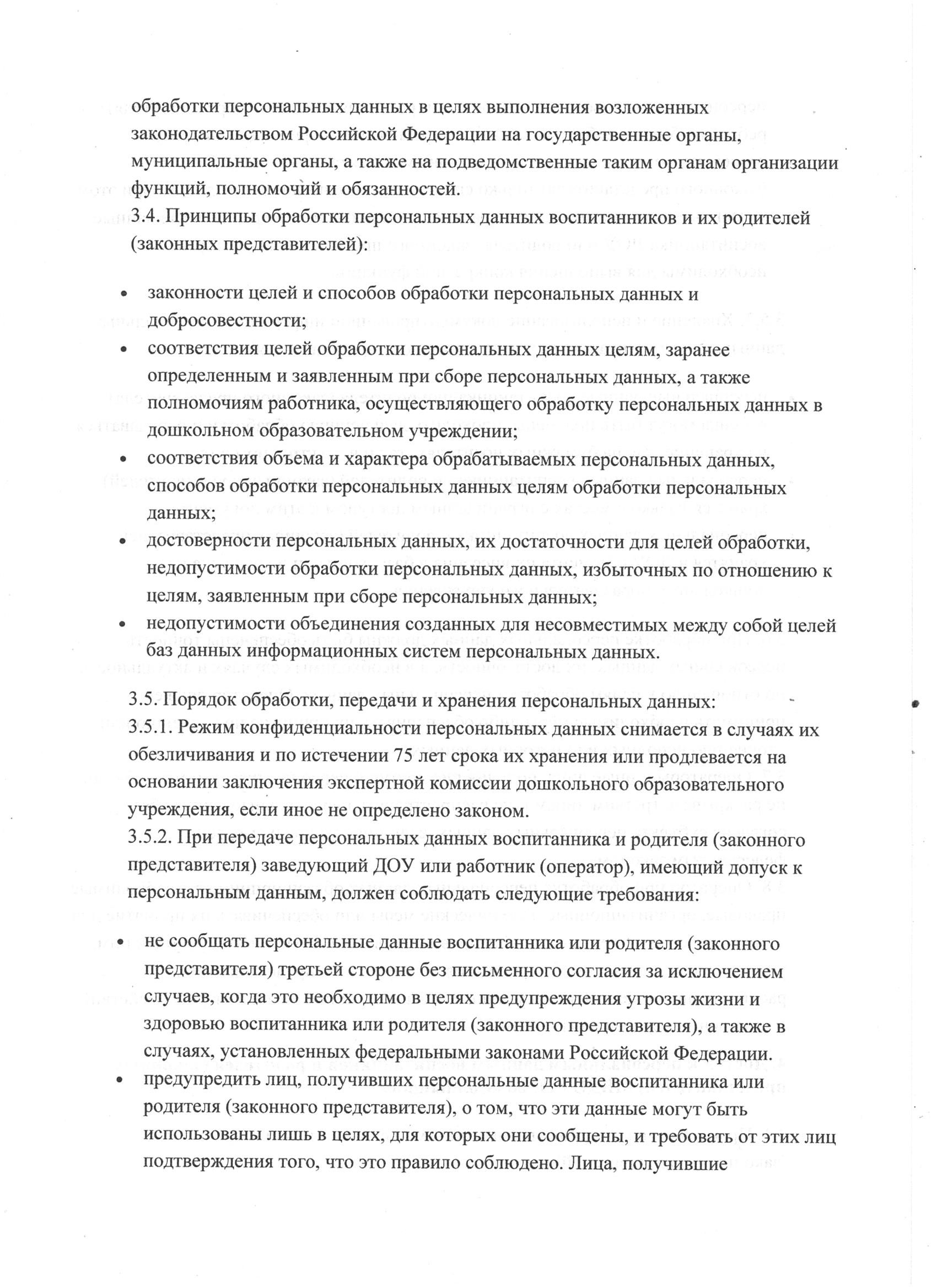 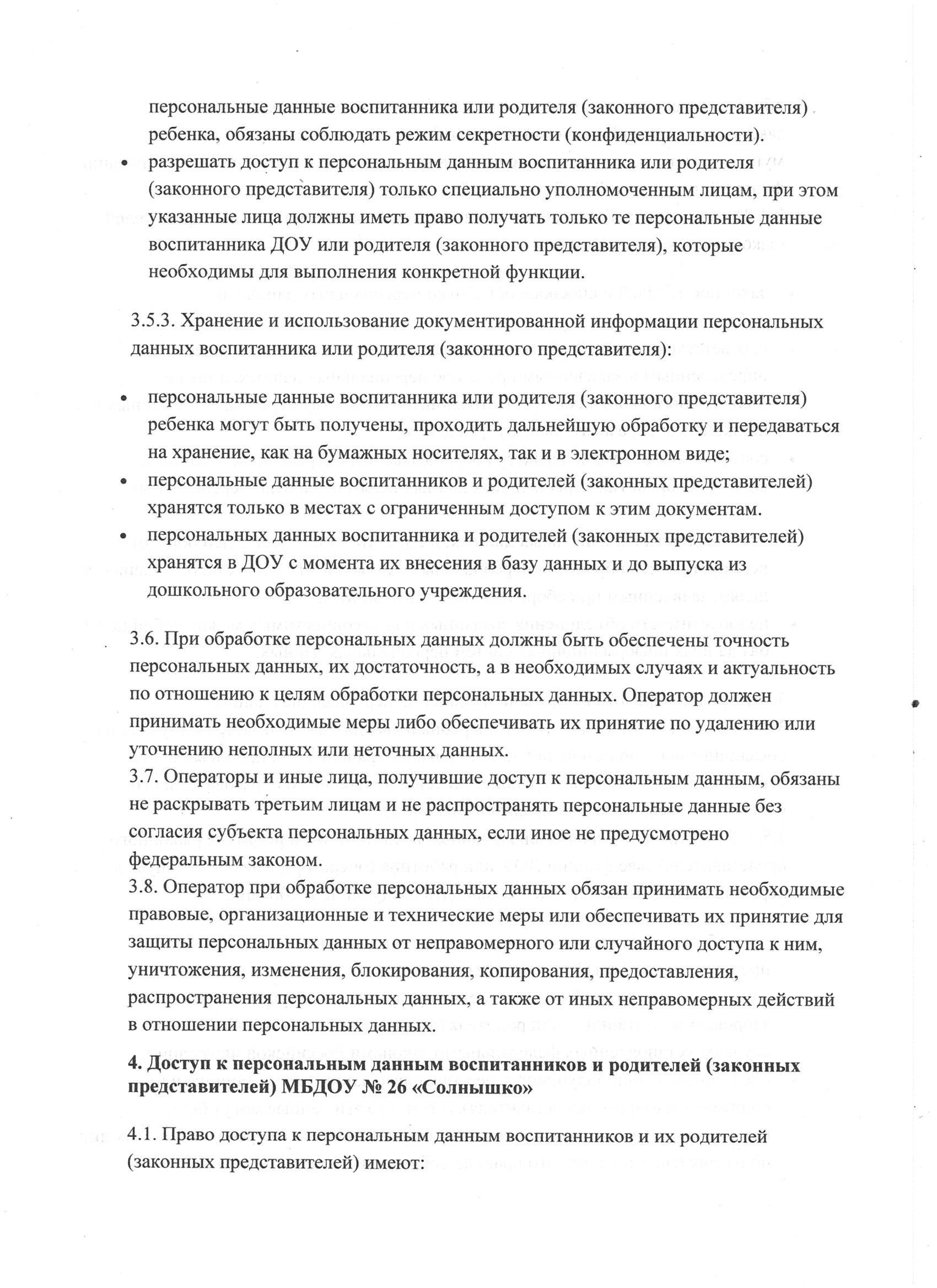 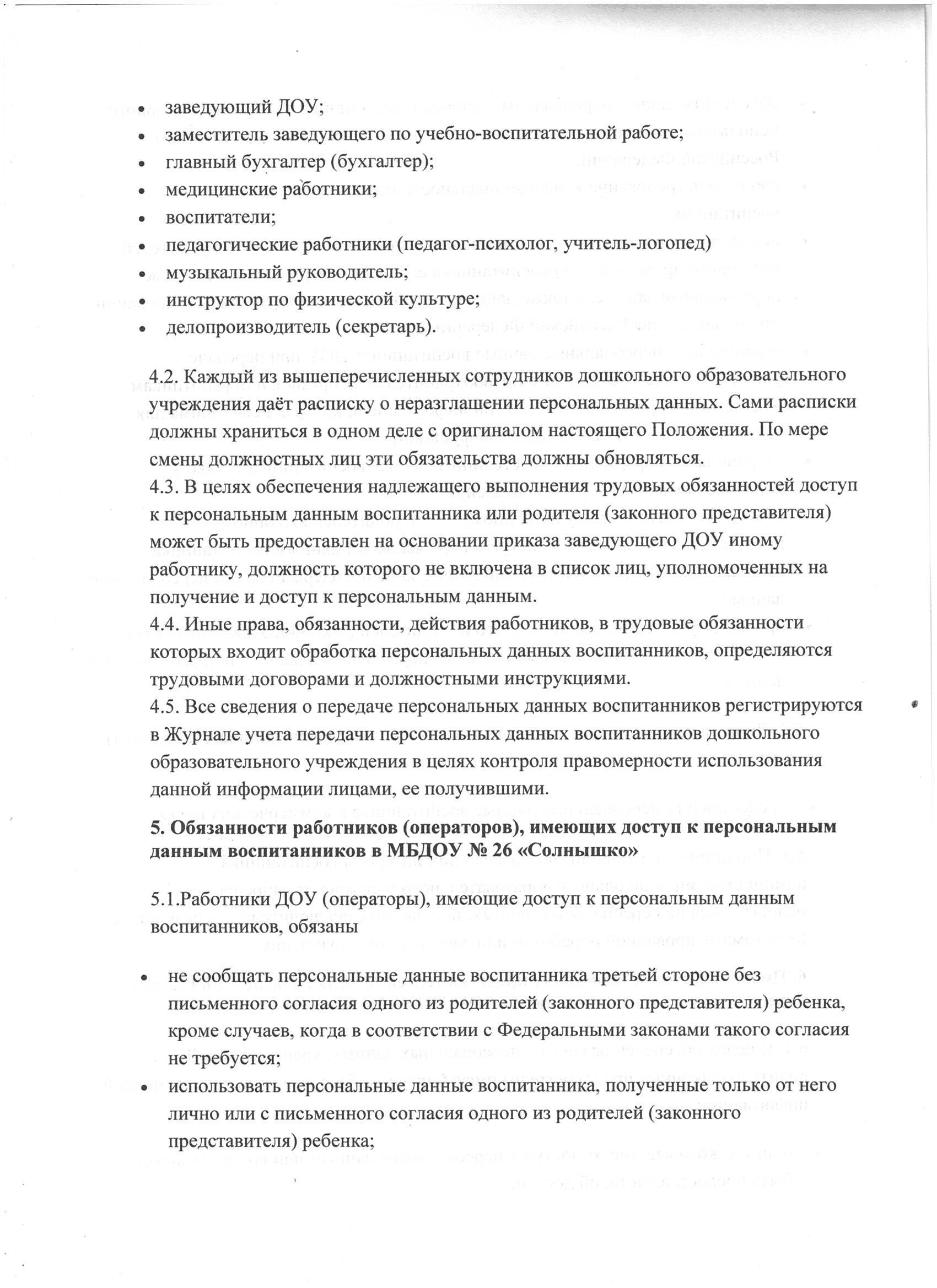 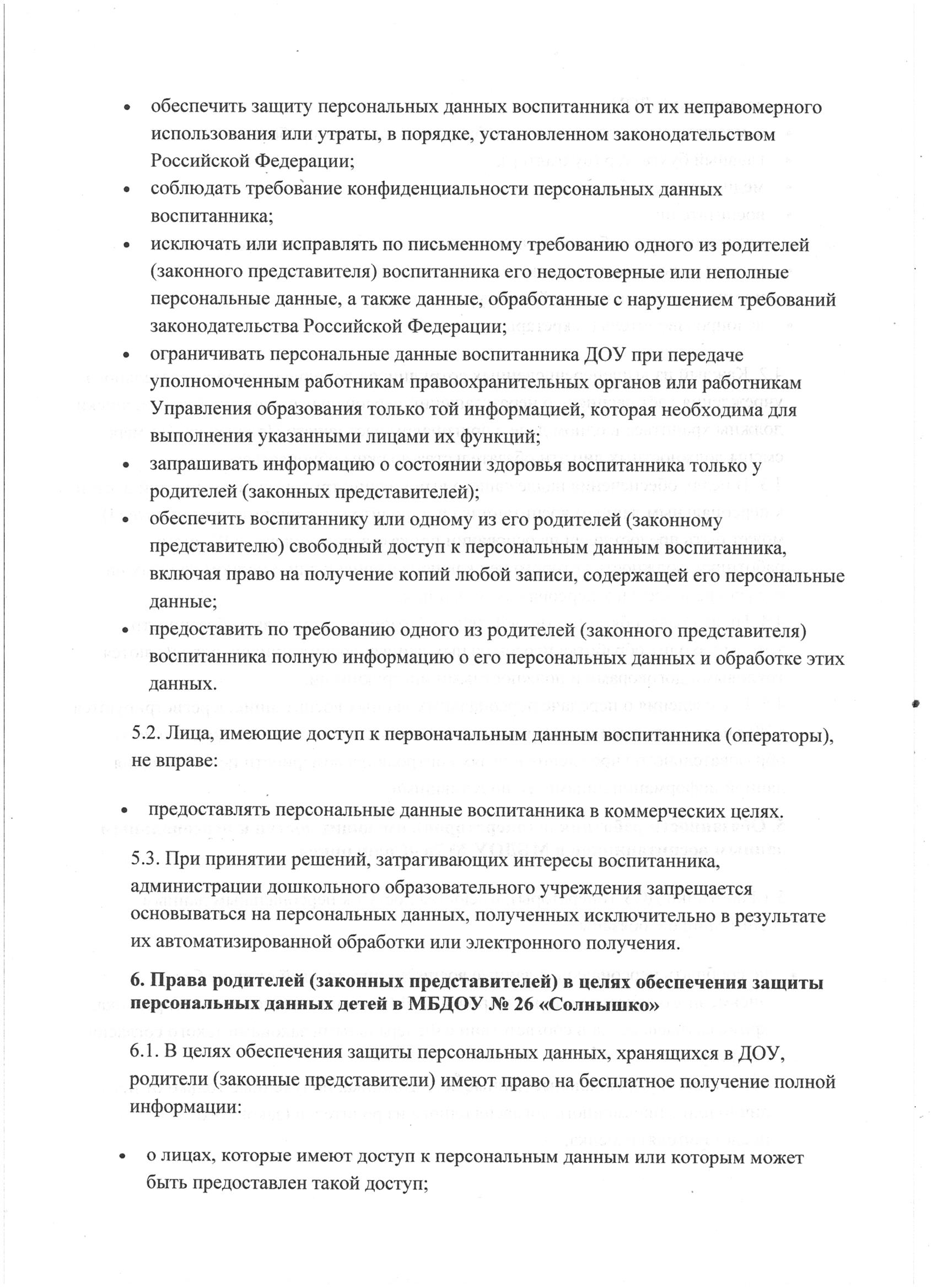 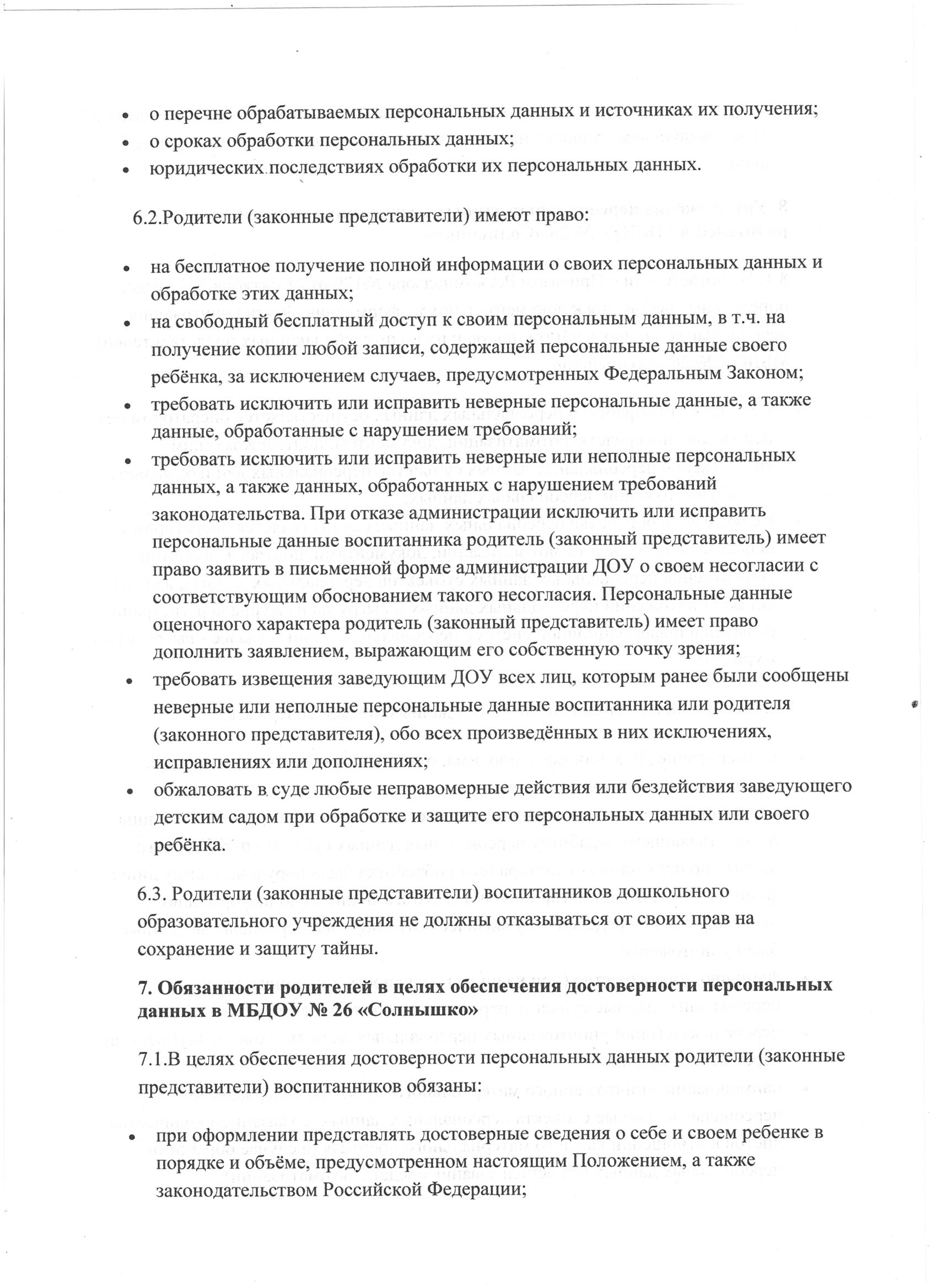 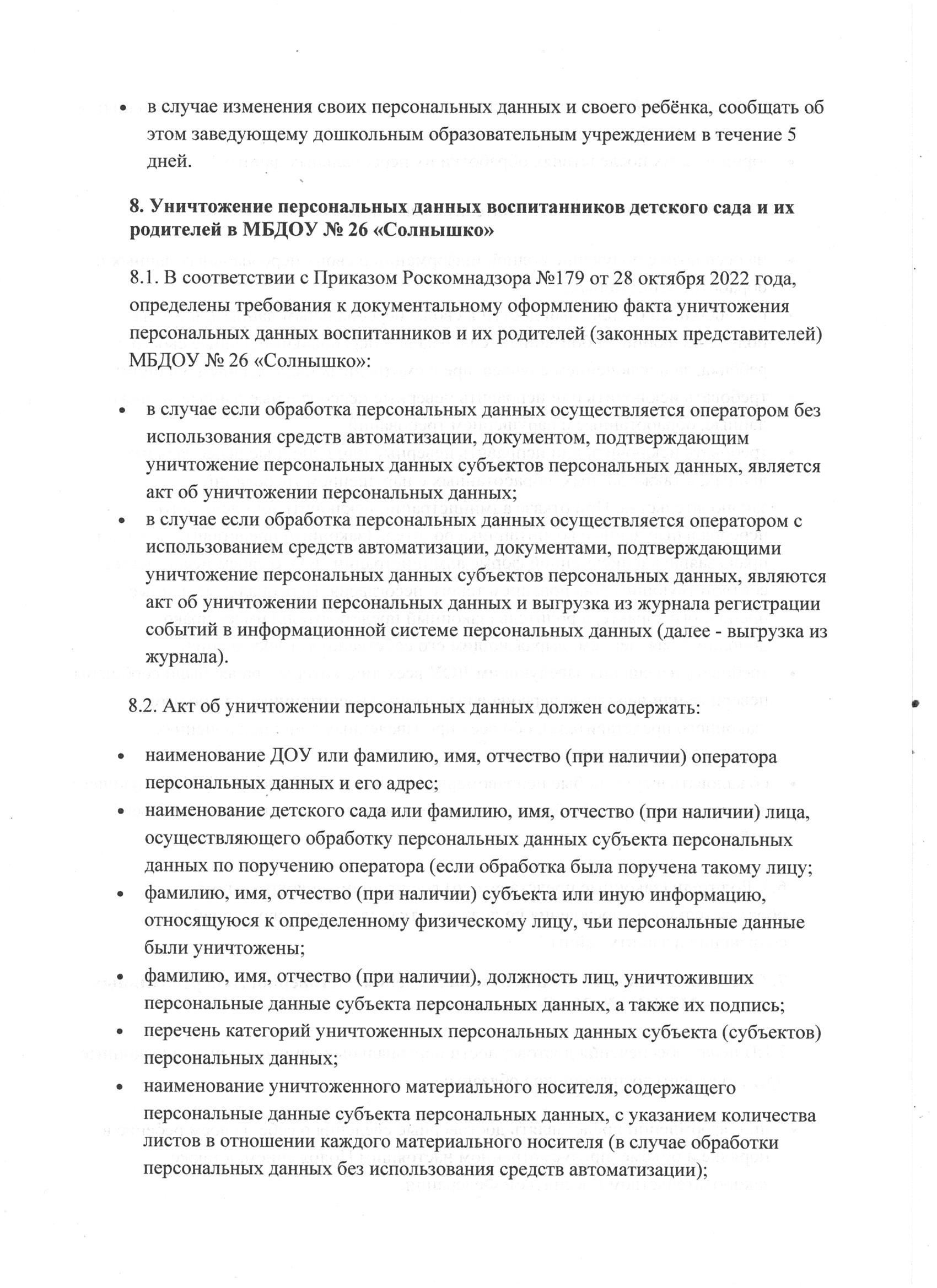 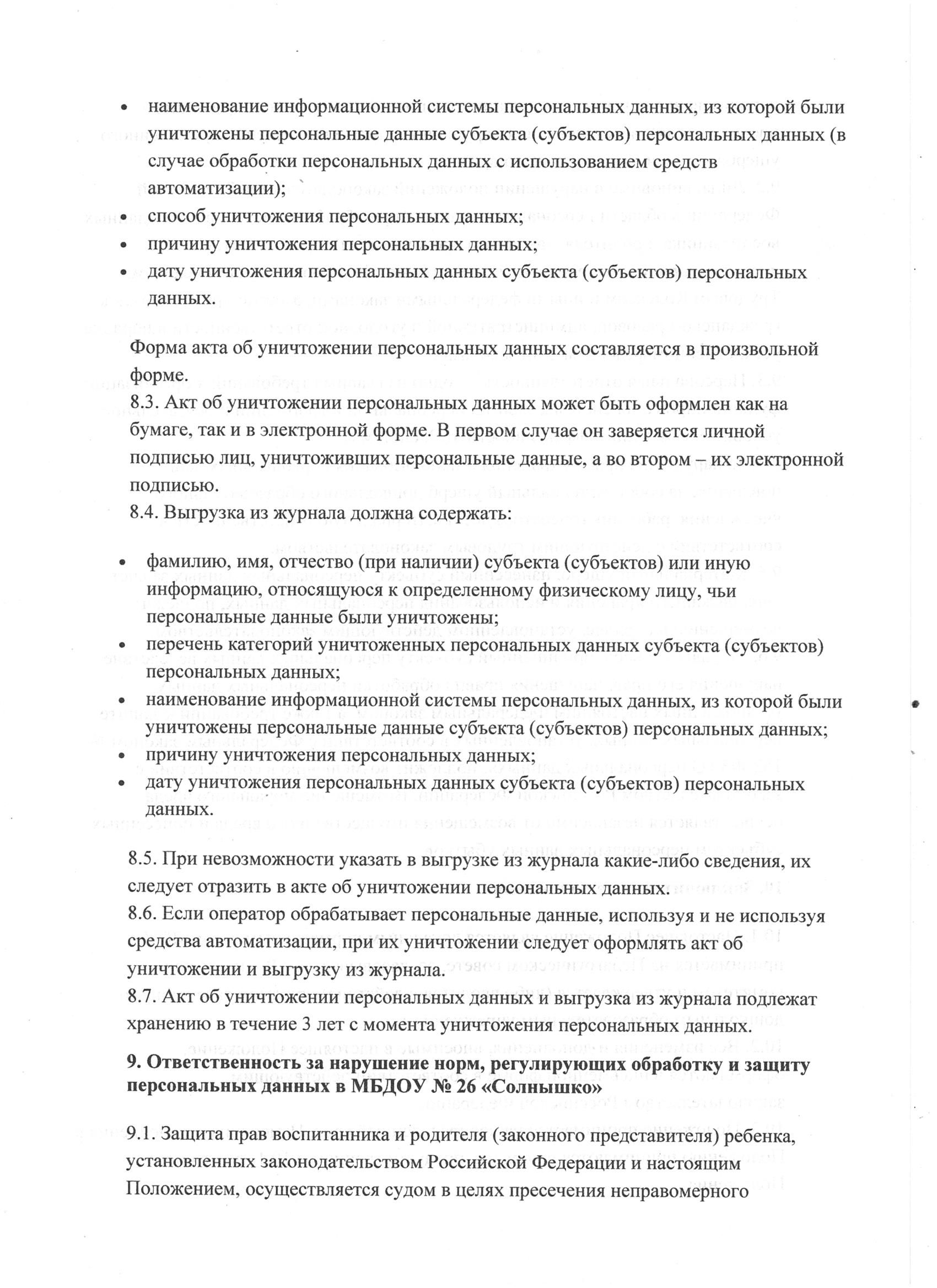 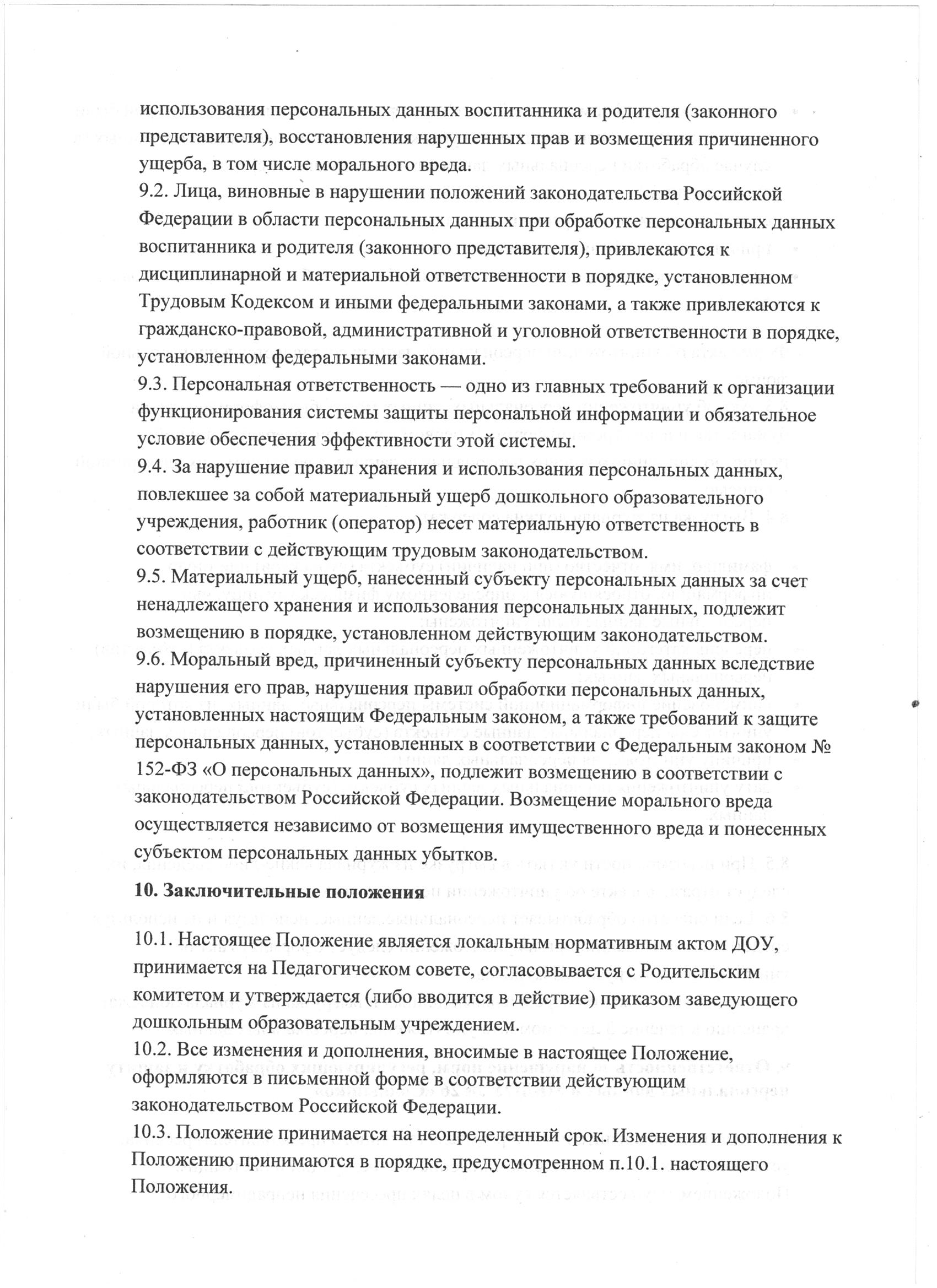 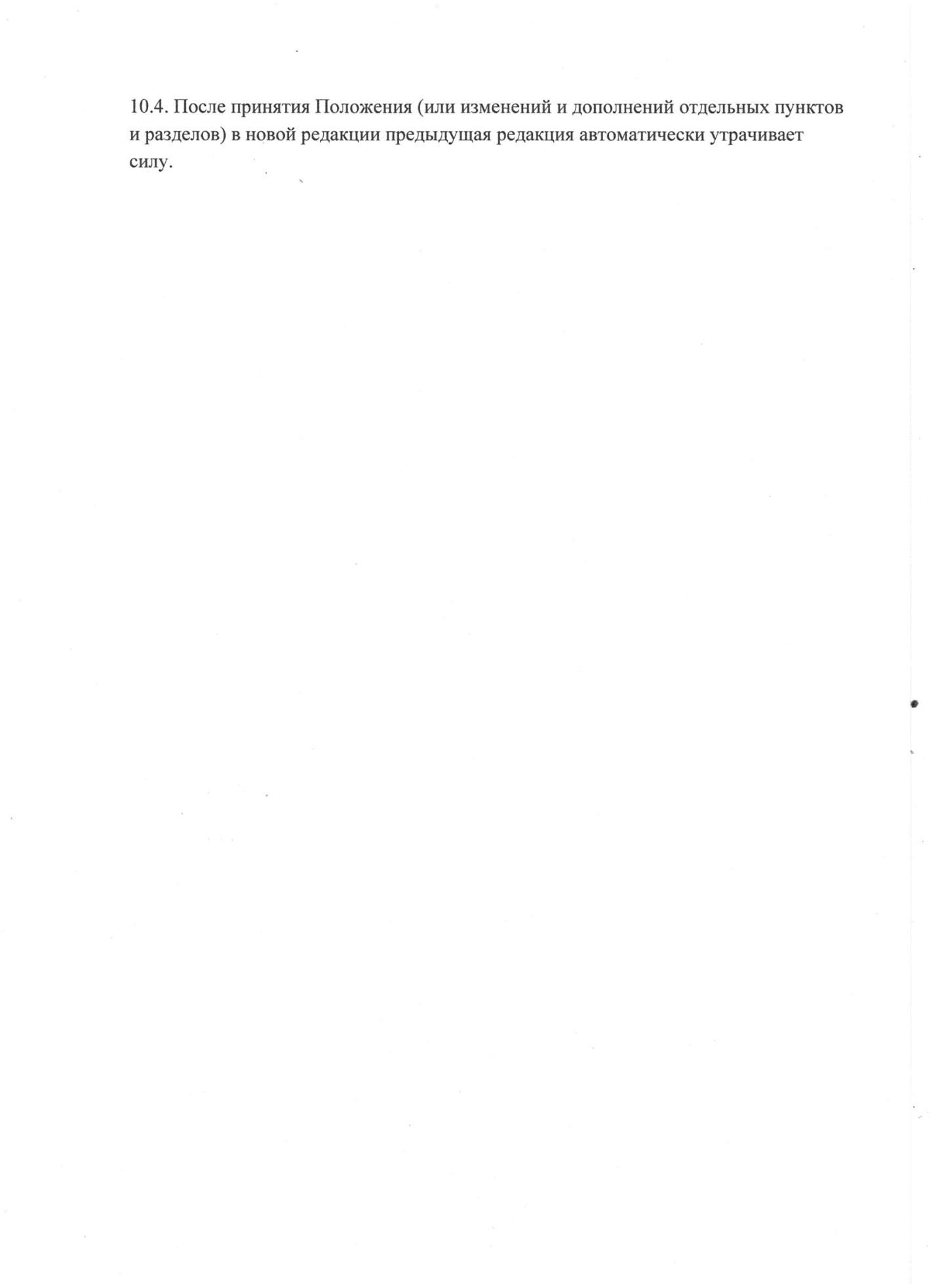 === Подписано Простой Электронной Подписью === Дата: 02.15.2023 02:31:00 === Уникальный код: 303164-73444 === ФИО: наталья кочергина === Должность:  ===